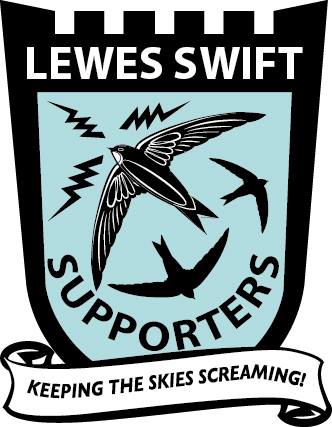 Celebrating Swift Awareness Week! 3rd to 11th July 2021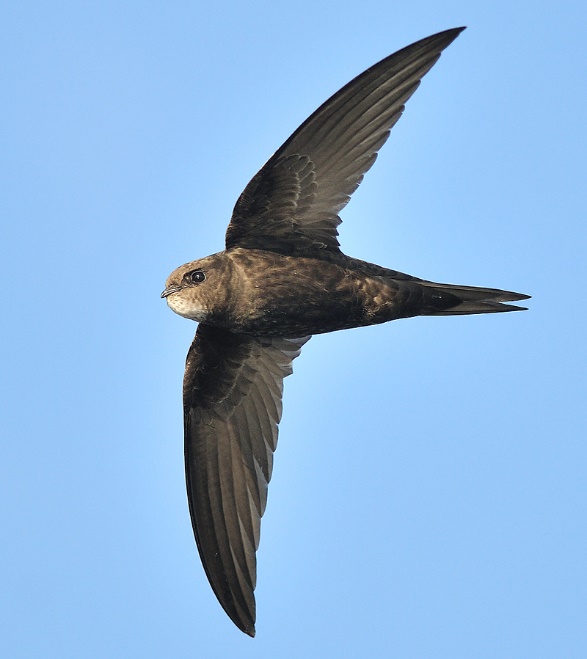 Photograph by David Moreton, courtesy of Swift ConservationYou can join our Lewes Swift Watch!E-mail: lewesswifts@gmail.comTwitter: @LewesSwiftsFacebook Group: Lewes Swift SupportersWebsite: https://e-voice.org.uk/lewesswiftsupporters/swift-watch/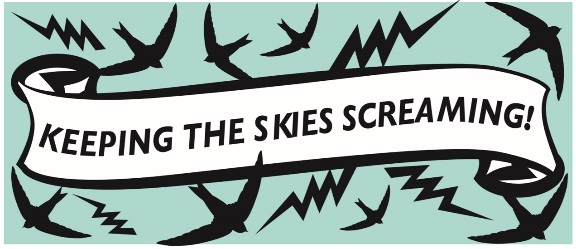 